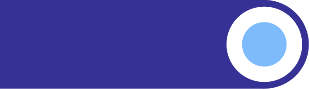 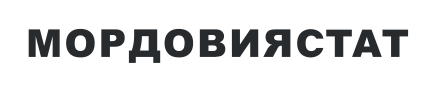 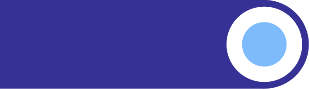 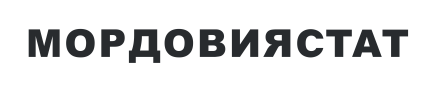 О ДИНАМИКЕ ЦЕН НА БЕНЗИН АВТОМОБИЛЬНЫЙ В ЯНВАРЕ 2024 ГОДАВ январе 2024 года  по сравнению с декабрем 2023 года индекс потребительских цен на бензин автомобильный составил 100,7%.  Динамика потребительских цен на бензин автомобильный и дизельное топливоЯнварь 2024 г. кЯнварь 2024 г. кдекабрю 2023 г.январю 2023 г.Индекс потребительских ценИндекс потребительских ценИндекс потребительских ценна бензин автомобильный100,69106,53в том числе:марки АИ-92100,79106,43марки АИ-95100,62105,97марки АИ 98 и выше100,33112,13на дизельное топливо100,42108,96СправочноИндекс потребительских цен на товары и услуги100,98106,27